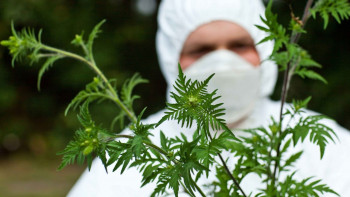 АмброзияКарантинные сорные растения - это особо вредные виды сорняков. В России встречаются три вида амброзии: полыннолистная, голометельчатая и трехраздельная. Все три вида – карантинные сорняки-аллергены. Родина амброзии Северная Америка, к нам ее завезли в XIX веке с семенами клевера. Наиболее распространенный и наиболее опасный из них – амброзия полыннолистная (однолетнее растение). Она причиняет вред здоровью людей, наносит значительный ущерб сельскохозяйственному производству. Во время цветения, с июля и до наступления заморозков, амброзия полыннолистная выделяет огромное количество пыльцы, которая, попадая в организм человека, может вызывать аллергическую реакцию. У некоторых людей аллергия переходит в хронические заболевания. Одно растение за один сезон может произвести порядка 40 тыс. семян, которые сохраняют жизнеспособность до 40 лет. Развивая значительную наземную массу и корневую систему, амброзия полыннолистная угнетает другие растения, расходует очень много воды, что приводит к иссушению и обеднению почвы. Попадая в корм крупному рогатому скоту, козам, этот сорняк ухудшает качество молока – оно приобретает неприятный запах и становится горьким на вкус. Повилика Повилика – паразитическое растение, не имеющее собственных корней и листьев. Это сорняк, отнесенный к карантинным объектам. Ее отличительной чертой являются высокая живучесть и скорость распространения.Семена повилики сохраняют всхожесть до 8 – 10 лет. От одного семени за несколько дней может образоваться очаг поражения диаметром около 6 метров. Вегетативное тело повилики обладает высоким тургорным давлением, которое позволяет обрывкам побегов не увядать в течение нескольких дней и при соприкосновении с растением приживаться на нем и разрастаться в новый очаг. Поэтому повилика разносится на новые территории как семенами, так и обрывками побегов, прилипших к колесам машин, обуви человека, лапкам животных и птиц. Повилика наносит большой ущерб растениеводству и животноводству. Она является переносчиком вирусных болезней растений. Сено из травы, зараженной повиликой, плесневеет, вызывает заболевания у животных. Очаги заражения повиликой создают негативную эколого-эстетическую ситуацию, впечатление неухоженности населенных пунктов и неряшливости.В России насчитывается около 30 видов повилики. В Целинском районе произрастает один из наиболее вредоносных и распространенных видов – повилика полевая. Борьба с карантинными сорными сорняками сложна и обходится недешево, но еще дороже вред, который они причиняют сельскому хозяйству и здоровью человека. Карантинные сорняки относятся к трудноискоренимым, поэтому значительно проще и дешевле предупредить возникновение очагов заражения. Очень важно своевременно проводить мероприятия связанные с уничтожением карантинных сорных растений. Сорняки на земельных участках обязаны уничтожать собственники и (или) арендаторы этих земельных участков.